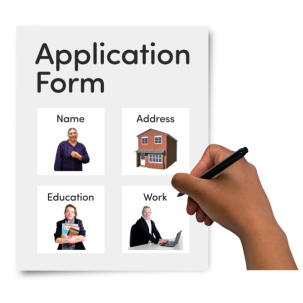 Job Application Form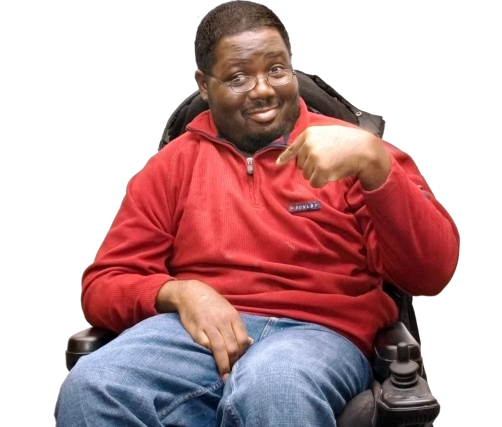 About You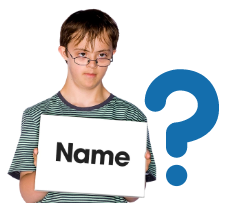 What is your name?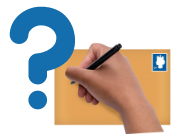 What is your address?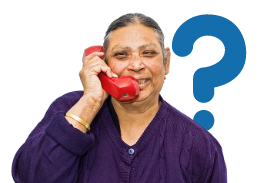 What is your phone number?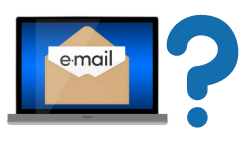 What is your email address?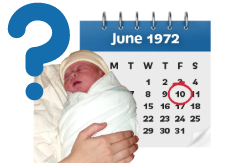 What is your date of birth?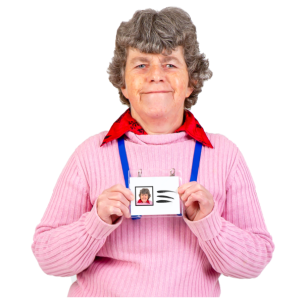 About Your ExperienceAbout Your ExperienceAbout Your ExperienceAbout Your Experience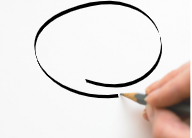 Have you had a job before?Draw a circle around your answerHave you had a job before?Draw a circle around your answerHave you had a job before?Draw a circle around your answerHave you had a job before?Draw a circle around your answer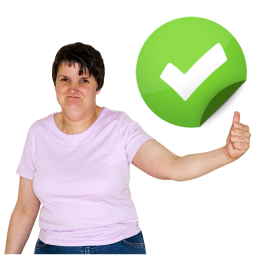 Yes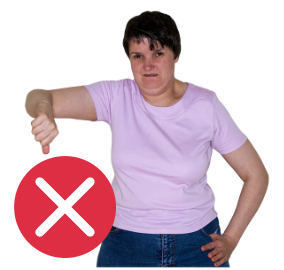 No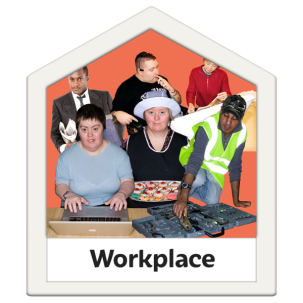 What did you do?What did you do?What did you do?What did you do?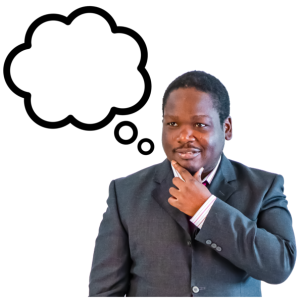 Why do you want to do this job?Why do you want to do this job?Why do you want to do this job?Why do you want to do this job?What skills do you have to help you do this job?Draw a circle around your answersWhat skills do you have to help you do this job?Draw a circle around your answersWhat skills do you have to help you do this job?Draw a circle around your answersWhat skills do you have to help you do this job?Draw a circle around your answersWhat skills do you have to help you do this job?Draw a circle around your answers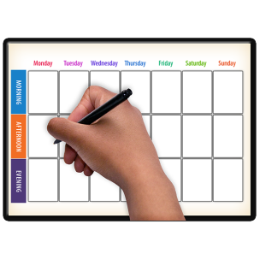 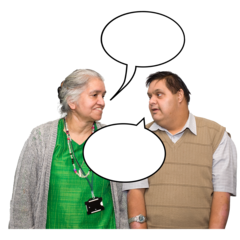 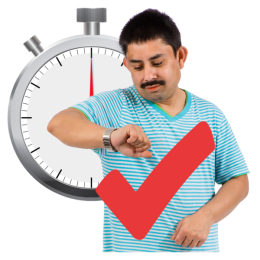 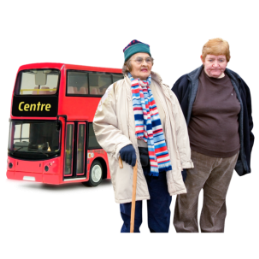 I am organisedI am good at talking to peopleI am good at talking to peopleI arrive places on timeI arrive places on timeI can travel by myself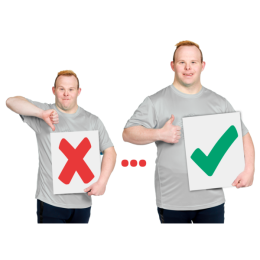 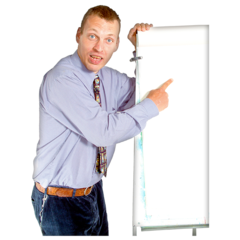 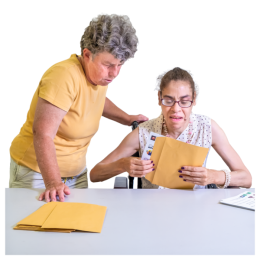 I want to make things better for peopleI want to make things better for peopleI am good at speaking in front of a groupI am good at speaking in front of a groupI am good at supporting people to do thingsI am good at supporting people to do things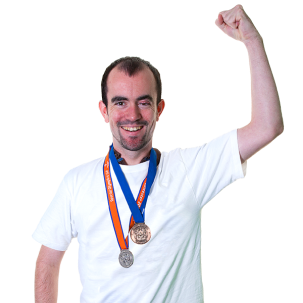 What other things are you good at?What other things are you good at?What other things are you good at?What other things are you good at?What other things are you good at?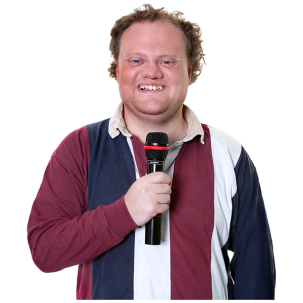 Is there anything else you want to tell us?Is there anything else you want to tell us?Is there anything else you want to tell us?Is there anything else you want to tell us?Is there anything else you want to tell us?